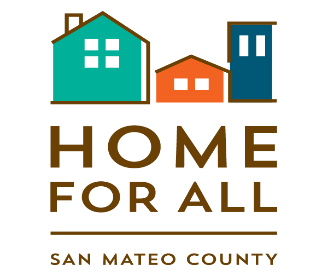 Participant Agenda	Meeting ObjectivesProvide an opportunity for all cities and towns to share housing highlights and recent community engagement efforts around housingShare best practices for communicating next steps on housing, including local, regional and statewide housing priorities for 2020Hear input about specific communication needs regarding messages and materials for future Learning Network sessions7:45	Welcome and Introductions						Pat Brown	
7:50		City Housing Highlights and Recent Community Engagement 		Participants8:00		Home for All Updates							Peggy Jensen
8:05		Overview of State Housing Priorities for 2020				Jessica Stanfill MullinJosh Abrams 8:20		Group Questions and Communication Needs 				All 8:30	Communicating Next Steps on Housing					Common Knowledge  8:45		Additional Questions and Comments					All8:55		Upcoming Events							Peggy Jensen9:00	Thanks and Adjourn Session Evaluation and Input for Upcoming Sessions (survey link sent out after the meeting)
